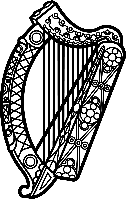 Statement of Ireland 41st session of the UPR Working Group Review of Algeria 11 November 2022Ireland thanks Algeria it for its presentation today.Ireland acknowledges Algeria’s efforts to advance human rights domestically and commends, in particular, the establishment of support mechanisms for survivors of gender-based violence. However, we regret the lack of progress in areas on which we made recommendations previously, namely ratification of the Rome Statute, abolition of the death penalty, and the right to freedom of peaceful assembly and association.  Ireland recommends Algeria:Take all necessary steps to safeguard the rights to freedom of expression, association and peaceful assembly, including by revising the Penal Code to align with international obligations, cooperating fully with the UN Human Rights Committee, and facilitating the visit of the relevant Special Rapporteur at the earliest opportunity.Continue efforts to address violence against women, including by revising the Criminal Code to include a comprehensive definition of rape and improving access to sexual and reproductive health information and services.We wish Algeria every success in this UPR cycle. Thank you.